	VČELKY	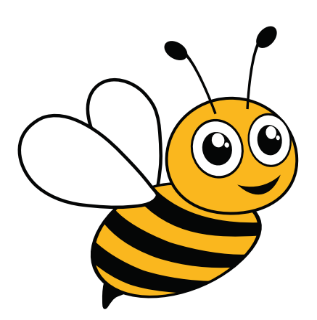 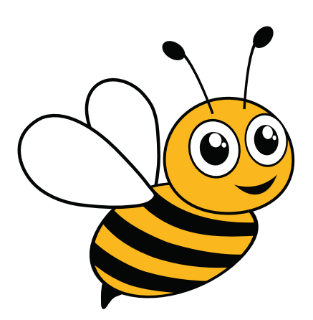 ___________________________________________________________________________________________TÝDENNÍ PLÁN TŘÍDY 1.B                           33. TÝDEN – 15. – 19. DUBNA
PŘEDMĚT                               UČIVO                               SEBEHODNOCENÍVážení rodiče a Včelky,děkujeme za příjemná setkání v minulých dvou týdnech. V úterý 16. 4. budeme mít celodenní program v bažantnici na téma Den Země. Včelky budou potřebovat sportovní oblečení do každého počasí, batůžky, svačinu a pití. Konec akce by měl být kolem 11.30. Tento den nebude odpolední vyučování. Budeme tedy končit hned po programu. Ve středu 17. 4. bude navazující program na téma Voda v přírodě. I tento den se část programu bude odehrávat venku. Končit budeme ve stejný čas jako při normálním vyučování. Tento den nedostanou Včeličky domácí úkol.V průběhu týdne dostanou děti nové učebnice matematiky. Až se tak stane, můžou si 2. díl nechat doma.S přáním krásného třetího dubnového týdne 
Míša, Domča, Ivet a Péťa             ČT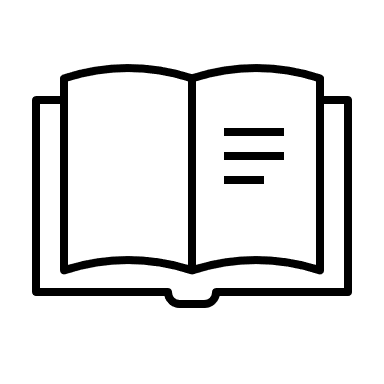 POZNÁM PÍSMENO C A VŠECHNY JEHO OSTATNÍ TVARY.PROCVIČUJU ČTENÍ S PÍSMENY, KTERÉ ZNÁM.                                                                                                                        SL do str. 67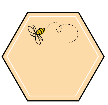              PS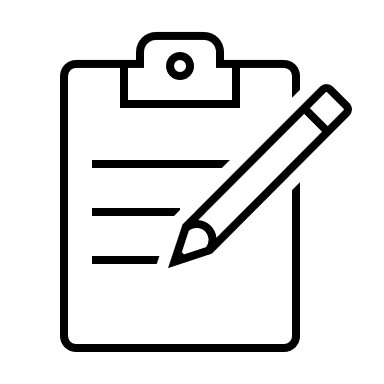 NAPÍŠU PSACE VELKÉ N.NAPÍŠU PSACE SLABIKY A SLOVA S PÍSMENY, KTERÉ UŽ UMÍM.	PÍS do str. 23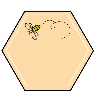              M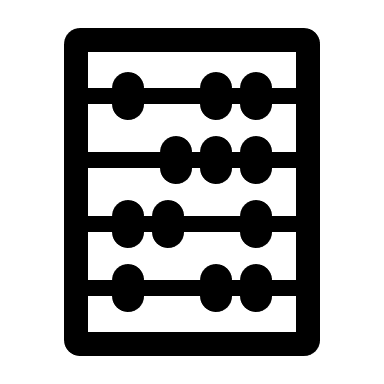 POZNÁVÁM PROSTŘEDÍ ABAKU.POMŮŽU KOUZELNÍKOVI PROJÍT BAREVNÝM BLUDIŠTĚM.                       M do str. 86 (vyjma cvičení 86/2)                                          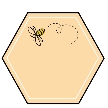 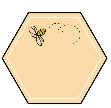           SKN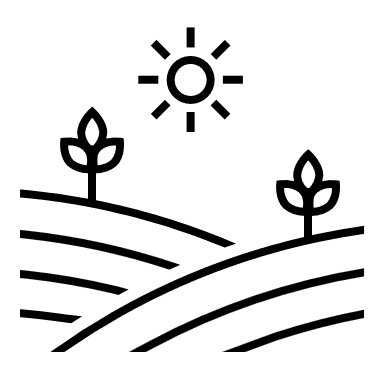 PLNÍM ÚKOLY NA STANOVIŠTÍCH V RÁMCI DNE ZEMĚ.ZJIŠŤUJU, JAK JE PRŮHLEDNÁ VODA V RYBNÍCE, POTOKU A STUDÁNCE.                                                                                                                 PRV do str. 61             AJZAZPÍVÁM PÍSNIČKU.                                                         WB do str. 62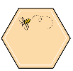  DRUŽINA